RICHIESTA DI VARIANTE A PROGETTO APPROVATO    (Art. 20 comma 1 dell’Avviso)FI.R.A. S.p.a.firapec@pec.fira.it    	e p. c. REGIONE ABRUZZODipartimento Sviluppo Economico -Turismo DPH002dph002@pec.regione.abruzzo.itOGGETTO: AVVISO PUBBLICO “Aiuti alla ricettività delle Imprese Turistiche” a valere sul PROGRAMMA DI ATTUAZIONE 2023 - L.R. N. 77 DEL 28.4.2000. Beneficiario: ……………………………………………………………………    Iter n. …………………………… CAR 26455 COR …………………………………. CUP ………………………………………………………………… Richiesta di variante del progetto approvato.Il sottoscritto …..................................................................................... nato a …..........................................., il …............................, residente a …............................................................................................,  Prov.  …........., Via …........................................................................................., nella sua qualità di Legale Rappresentante dell’Impresa ............................................................................................................................................................................c h i e d el’approvazione di una variante del progetto di investimento ammesso a finanziamento con determinazione DPH002/…………... del …………………………………….………..A tal fine D I C H I A R Ache il progetto di investimento in variante: non altera gli obiettivi previsti in quello approvato;non modifica i criteri che comportano la diminuzione del punteggio e che lo stesso è pari a ……………… superiore o uguale a quello del progetto approvato pari a ……………… punti;che il progetto di investimento è iniziato in data ……………………………………….. ;   che in data ……………………………….. è stata richiesta una proroga di mesi ………….. per inizio/conclusione del progetto; ovvero   che in data ……………………………........ è stata concessa una proroga di mesi ………... , fino al …………………..……………… per inizio/conclusione del progetto approvato;che il progetto di investimento deve essere ultimato entro il …………………………….;che l’importo del progetto di investimento rimane invariato e corrispondente a euro ……………………………; ovveroche l’importo del progetto di investimento risulta variato da euro …………….……... a euro ….…………………..;che a seguito del progetto di variante allegato alla presente, il piano economico per la realizzazione dell’operazione programmata, finanziata con determinazione DPH002/ ……..…… del ………………...………………, risulta così modificato:SPESE DELL’OPERAZIONE PROGRAMMATA desunte dal piano economico di variante allegato:Allega: Copia documento di riconoscimento in corso di validità del Legale Rappresentante; progetto di variante composto da:- relazione dettagliata circa le modifiche nonché le motivazioni delle stesse;- piano economico di variante come da schema pubblicato sullo sportello, se necessari, nuovi preventivi o fatture con descrizione dettagliata delle voci e importi di spesa; - quadro di raffronto tra il piano economico di variante e quello approvato. ......................................., lì………………….....       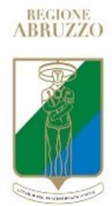 GIUNTA REGIONALEL.R. 28.4.2000 N. 77  PROGRAMMA DI ATTUAZIONE 2023AVVISO PUBBLICO “Aiuti alla ricettività delle Imprese Turistiche”Approvato con Determinazione n. DPH002/203 del 26/06/2023 Pubblicato sul BURAT Speciale n. 97 del 28/06/2023Beni materiali - macchinari / attrezzature (Art. 10, comma 3 dell’Avviso) €Beni immateriali – conoscenze tecniche non brevettate (Art. 10, comma 4 dell’Avviso) €Spese notarili (Art. 10, comma 5 dell’Avviso)€COSTO TOTALE AL NETTO DELL’I.V.A.€…………………………………………………………………………………………..Timbro e  firma del Legale Rappresentante